Поступление налогов и сборов в консолидированный бюджет Ивановской области за январь-октябрь 2021 года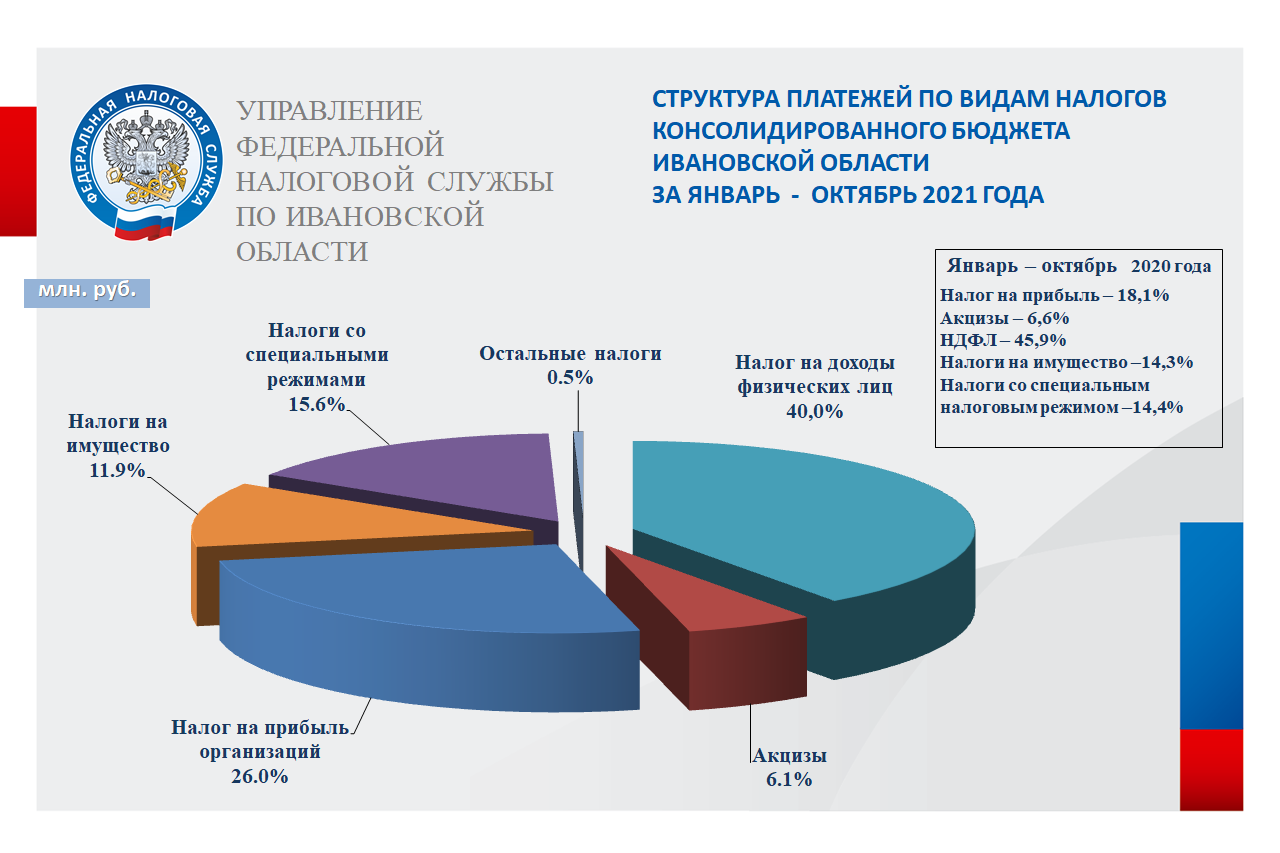 Показатели поступления администрируемых ФНС России доходовв областной бюджет в январе-октябре 2021 года                                                                                                                                                                                                                млн. руб.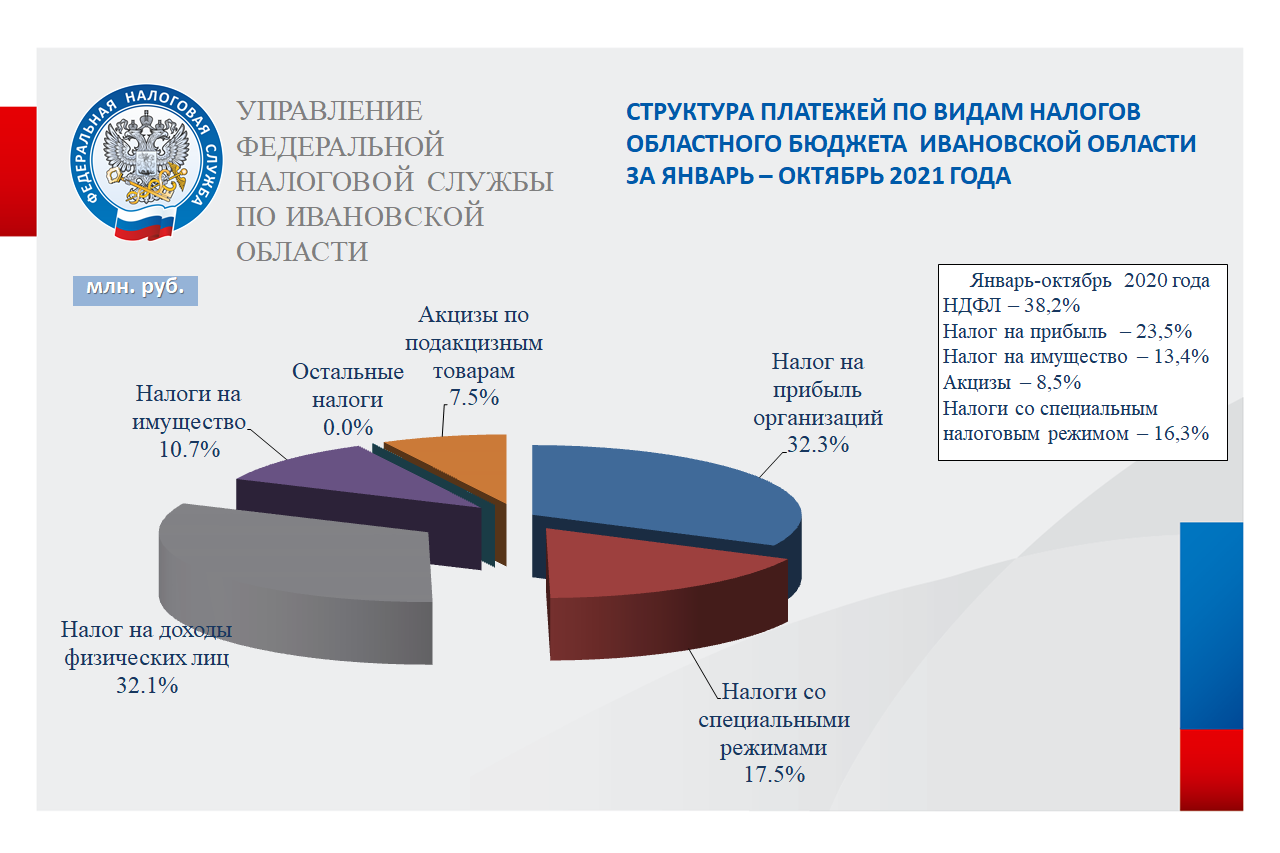 ПериодВсего поступило налогов и платежей, млн. руб.в том числе:в том числе:в том числе:в том числе:в том числе:в том числе:ПериодВсего поступило налогов и платежей, млн. руб.Налог на прибыль организацийАкцизы по подакцизным товарамНДФЛИмущественные налогиНалоги со специальными налоговыми режимамиОстальные налогиЯнварь-октябрь 202120 656,16 668,31 556,16 622,02 202,33 605,61,8Январь-октябрь 202015 880,63 727,21 357,66 072,22 128,02 593,71,9в % к 2020130,1178,9114,6109,1103,5139,094,7